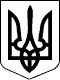 УКРАЇНАР О З П О Р Я Д Ж Е Н Н Яголови Рахівської районної державної адміністраціїЗакарпатської областіВідповідно до статей 6, 34 і 39 Закону України „Про місцеві державні адміністрації”, на виконання рішення сесії районної ради від 22 серпня 2018 року № 364 „Про внесення змін до рішення районної ради від 21 грудня 2017 року № 297 „Про Програму розвитку дорожньої інфраструктури та інвестиційної привабливості Рахівського району на 2018 – 2020 роки”, з метою забезпечення безпеки дорожнього руху, систематичного контролю за станом покриття автомобільної дороги, належним утриманням її проїжджої частини:1. Дозволити відділу фінансового забезпечення апарату райдержадмі-ністрації (Горан М.М.) профінансувати видатки за надання послуг                         з експлуатаційного утримання автомобільної дороги В.Бичків – Водиця              км 4+000 – 11+000, в сумі 29 114,00 (двадцять дев’ять тисяч сто чотирнадцять) гривень, за рахунок коштів, передбачених у районному бюджеті на виконання Програми розвитку дорожньої інфраструктури та інвестиційної привабливості Рахівського району на 2018 – 2020 роки.2. Контроль за виконанням цього розпорядження покласти на заступника голови державної адміністрації  Ігнатюка Д.М.Голова державної адміністрації                                                      П. БАСАРАБА  05.04.2019            Рахів                                               № 113Про фінансування видатків за надання послуг з експлуатаційного  утримання автомобільної дороги В.Бичків – Водиця км 4+000 – 11+000Про фінансування видатків за надання послуг з експлуатаційного  утримання автомобільної дороги В.Бичків – Водиця км 4+000 – 11+000